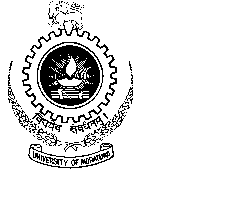 COMBINED ACADEMIC TIMETABLE FOR BA/BPM/FSM SPECIALIZATIONSFaculty of Business Intake 2020 Semester 07 (From 19h February 2024)COMBINED ACADEMIC TIMETABLE FOR BA/BPM/FSM SPECIALIZATIONSFaculty of Business Intake 2020 Semester 07 (From 19h February 2024)COMBINED ACADEMIC TIMETABLE FOR BA/BPM/FSM SPECIALIZATIONSFaculty of Business Intake 2020 Semester 07 (From 19h February 2024)COMBINED ACADEMIC TIMETABLE FOR BA/BPM/FSM SPECIALIZATIONSFaculty of Business Intake 2020 Semester 07 (From 19h February 2024)COMBINED ACADEMIC TIMETABLE FOR BA/BPM/FSM SPECIALIZATIONSFaculty of Business Intake 2020 Semester 07 (From 19h February 2024)COMBINED ACADEMIC TIMETABLE FOR BA/BPM/FSM SPECIALIZATIONSFaculty of Business Intake 2020 Semester 07 (From 19h February 2024)COMBINED ACADEMIC TIMETABLE FOR BA/BPM/FSM SPECIALIZATIONSFaculty of Business Intake 2020 Semester 07 (From 19h February 2024)TIMETIMEMONDAYTUESDAYWEDNESDAYTHURSDAYFRIDAYSATURDAY08.15-09.1508.15-09.15TM4110 Business Process Outsourcing (BPM)109IM4310 Strategic Management (BA+BPM+FSM)109TM4220 Seminar VII-Design Thinking (BA+BPM)109DA4110 Machine Learning (BA+BPM)Pink BuildingDA4210 – Text Analytics (BA)(Online)09.15-10.1509.15-10.15TM4110 Business Process Outsourcing (BPM)109IM4310 Strategic Management (BA+BPM+FSM)109TM4220 Seminar VII-Design Thinking (BA+BPM)109DA4110 Machine Learning (BA+BPM)Pink BuildingDA4210 – Text Analytics (BA)(Online)10.15-11.1510.15-11.15TM4110 Business Process Outsourcing (BPM)109DA4130 Deep Learning Applications (BA)Lab 111DA4410 Financial Derivatives (BA)IOT LabDA4110 Machine Learning (BA+BPM)Pink BuildingDA4210 – Text Analytics (BA)(Online)11.15-12.1511.15-12.15DA4130 Deep Learning Applications (BA) Lab 111DA4410 Financial Derivatives (BA)IOT LabDA4110 Machine Learning (BA+BPM)Pink BuildingDA4210 – Text Analytics (BA)(Online)12.15-13.1512.15-13.15LunchLunchLunchLunchLunch13.15-14.1513.15-14.15DA4420 Financial Econometrics (BA+BPM)Lab 111IM4210 Personal Financial Planning (FSM)109TM4120 Business Process Simulation (BPM)Pink BuildingDA4130 Deep Learning Applications (BA)Lab 111TM4320 Design of Experiments (BA+BPM)109TM4310 Contract Management (BPM)IOT LabTM4210 ERP Analytics (BA+BPM)(Online)14.15-15.1514.15-15.15DA4420 Financial Econometrics (BA+BPM)Lab 111IM4210 Personal Financial Planning (FSM)109TM4120 Business Process Simulation (BPM)Pink BuildingDA4130 Deep Learning Applications (BA)Lab 111TM4320 Design of Experiments (BA+BPM)109TM4310 Contract Management (BPM)IOT LabTM4210 ERP Analytics (BA+BPM)(Online)15.15-16.1515.15-16.15DA4420 Financial Econometrics (BA+BPM)Lab 111TM4120 Business Process Simulation (BPM)Pink BuildingDA4130 Deep Learning Applications (BA)Lab 111TM4210 ERP Analytics (BA+BPM)(Online)16:15-17:1516:15-17:15TM4210 ERP Analytics (BA+BPM)(Online)